EMIRATES FUTURE INTERNATIONAL ACADEMY DEPARTMENT OF PHYSICAL EDUCATION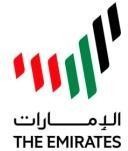 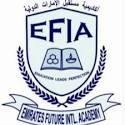 VIRTUAL ANNUAL SPORTS 2021-22      Ref:  EFIA/CIR- 55/ 2021-22                                                                                                                                                         25/1/2022Dear Parents & Students,This is to inform you that, the 14th Annual Sports Meet for the academic year 2021-2022, will be held virtually in the month of February 2022. The list of events and categories are given below. Interested students are requested to select the event of their interest and send the entries to their class teachers on or before 28 /1/2022.     Students are requested to register through Google form. Link will be shared by the class teacher. (Note: students are not allowed to participate in more than 2 events. No change in events are allowed once the list is finalise)     Regards     Principal                                                                                                   Physical Education department                                                                                                                                                                                                          CATEGORYSL NOEVENTTIME LIMITMATERIAL REQUIREDMEASURING CRITERIAJUNIORS-I (Gr 1&2)BOYS & GIRLS1   Boat posebalance challengeNO TIME LIMITNot Applicable    Holding balance maximum time without losing balance.JUNIORS-I (Gr 1&2)BOYS & GIRLS2Jump left and right over one tissue box. (Tissue boxes to be stacked end to end and jumped over a static position with both legs)1MINUTEFour tissue boxesNo. of jumps in 1 minuteJUNIORS-I (Gr 1&2)BOYS & GIRLS3  Jumping Jacks with clap1MINUTENot ApplicableNo of jumps in 1 minuteJUNIORS-II (Gr: 3&4)BOYS & GIRLS1Natraj Asana     balance challengeNO TIME LIMITNot Applicable Holding balance maximum time without losing balance.JUNIORS-II (Gr: 3&4)BOYS & GIRLS2Jump right and left over one tissue box (Tissue boxes to be stacked end to end and jumped over a static position with both legs).1MINUTEFour tissue boxesNo. of jumps in 1 minuteBOYS ONLY3Bouncing table tennis ball(Sit on chair and bounce)1MINUTETable tennis bat and ballHolding maximum time without changing position  GIRLS ONLY      Skipping rope jump with       both legs1MINUTESkipping rope    No of jumps with the     skipping ropeINTERS (5&6) BOYS/GIRLS1Jump left and right over 2 tissue boxes  Tissue(Boxes to be stacked end to end and jumped over a static position with both legs).1MINUTESix tissue boxesNo. of continuous jump over tissue boxes in one minuteBOYS2Bouncing table tennis ball( Sit on chair and bounce)      1 MINUTETable tennis bat and ballNo. of bounce in one minute. GIRLSSkipping rope jump with both legs1MINUTESkipping ropeNo. of jumps in 1 minuteBOYS/GIRLS3Nataraj AsanaNO TIME LIMITNot ApplicableBalancing maximum time without losing balance.SENIORS (7, 8, 9)BOYS/GIRLS1Jump left and right over three tissueboxes for boys &Two tissue boxes for girls. (Tissue boxes to be stackedEnd to end and jumped over a static position with both legs).1MINUTE6 tissue boxesNo. Of continuous jump over tissue boxes in one minuteSENIORS (7, 8, 9)BOYS/GIRLS2 Cricket bat bouncy ball or Football juggling challenge(boys)/ Badminton cock bounce (girls)1MINUTECricket Bat and canvas ball/Badminton Racket and cock.No. Of bounce in 1 minuteSENIORS (7, 8, 9)BOYS/GIRLS3Natraj Asana(boys &Girls)NO TIME LIMITNot ApplicableBalancing Maximum time without losing balance.S.SENIORS (10, 11, 12) BOYS/GIRLS1Jump left and right over three tissue boxes for boys& two tissue boxes for girls. (Tissue boxes to be stacked end toend and jumped over a static position with both legs).1MINUTE6 tissue boxesNo. Of continuous jump over tissue boxes in one minuteS.SENIORS (10, 11, 12) BOYS/GIRLS2Cricket bat bouncy ball or football juggling challenge(boys) Badminton cock bounce challenge (girls)1MINUTECricket Bat and canvas ball//football /Badminton Racket and cock.No. of bounce/juggling in one minute.S.SENIORS (10, 11, 12) BOYS/GIRLS3Pushups (boys)/ skipping rope jump (girls)1MINUTENot ApplicableNo. Of pushups or no of skipping jump in 1 minute